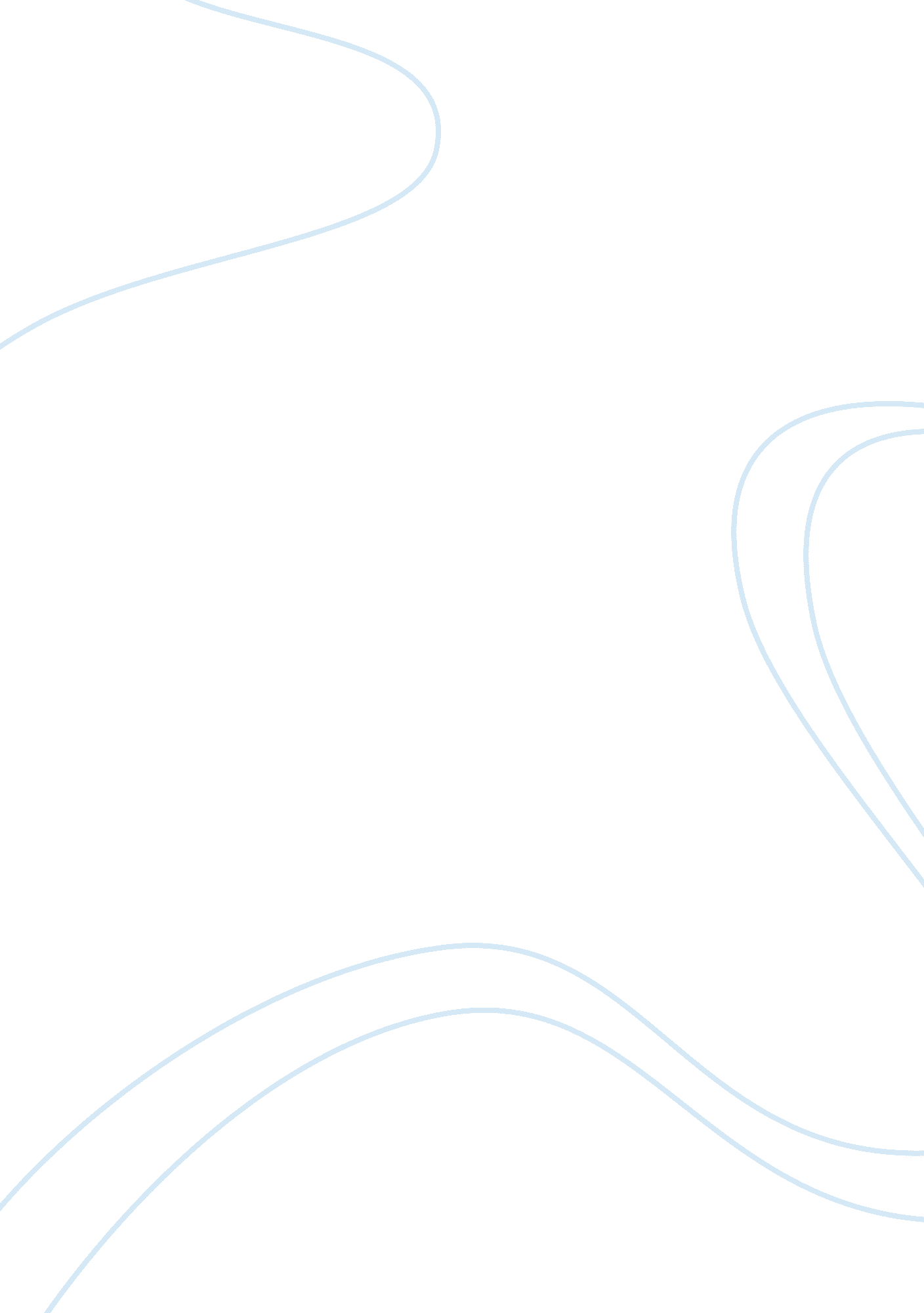 The in the area near india and nepalEconomics, Trade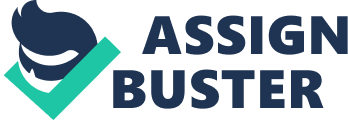 The Kingdom of Bhutan, where located in the Eastern Himalayas of South Asia. The area, populations are 38, 364 square km and 750, 000 respectively. (“ Bhutan country profile”) Drug trafficking is a global issue, which not only affects Latin America but also South Asia. The Kingdom of Bhutan has affected by drug traffic in India due to free trade and open porous borders. The drug use in the area near India and Nepal is relatively high, especially the use of benzodiazepines and amphetamines. Nevertheless, the issue is not a significant compared to other countries.  The Kingdom of Bhutan has several actions to counter the issue. Bhutan is a party of the United Nations Convention Against Illicit Traffic in Narcotic Drugs and Psychotropic Substances since 1988, which provides comprehensive measures against drug trafficking, including provisions against money laundering and the diversion of precursor chemicals. It provides for international cooperation through, for example, extradition of drug traffickers-controlled deliveries and transfer of proceedings. (“ Convention against the Illicit Traffic in Narcotic Drugs and Psychotropic Substances.” ) The new United Nations Office on Drugs and Crime Regional Programme for 2018-2021 that the priority areas of cooperation with UNODC, include drug trafficking. (“ Bhutan seeks UNODC cooperation on emerging cross border challenges, trafficking and drug abuse.”) The programme is the continuation of the programme in the past. (“ UNODC Chief’s South Asia mission moves to Bhutan for drug and crime prevention talks.”) The Kingdom of Bhutan has a variety of policies with respect to the issue such as the Civil and Criminal Procedure Code, the Sales Tax, Customs and Excise Act, the Medicines Act, the Penal Code of Bhutan, and the Narcotic Drugs and Psychotropic Substances and Substance Abuse Act. The Kingdom of Bhutan became the first nation in the world to ban tobacco sales because the selling of tobacco products to our citizens was outlawed in the country. “ Karma Tshering of the Bhutanese Customs state that, ‘ If any foreigner is caught selling tobacco products to Bhutanese nationals, he will be charged with smuggling. Tobacco will be treated as contraband. ‘” (“ South Asia | Bhutan forbids all tobacco sales.”), which indicates effort of the Kingdom of Bhutan effort to enact drug traffic. The Kingdom of Bhutan believes drug traffic in Latin America requires a shared responsibility. The resolution requires great efforts on the part of all member States for achieving sustainable development in Latin America. Therefore, Kingdom of Bhutan has always supported innovative and effective ways of establishing cooperation between all member states. The Kingdom of Bhutan looks forward to offering its support to benefit the global community. 